Lightning strike kills a villager in Tunduru [Tanzania]01 January 2019The Guardianhttps://www.ippmedia.com/en/news/lightning-strike-kills-villager-tunduru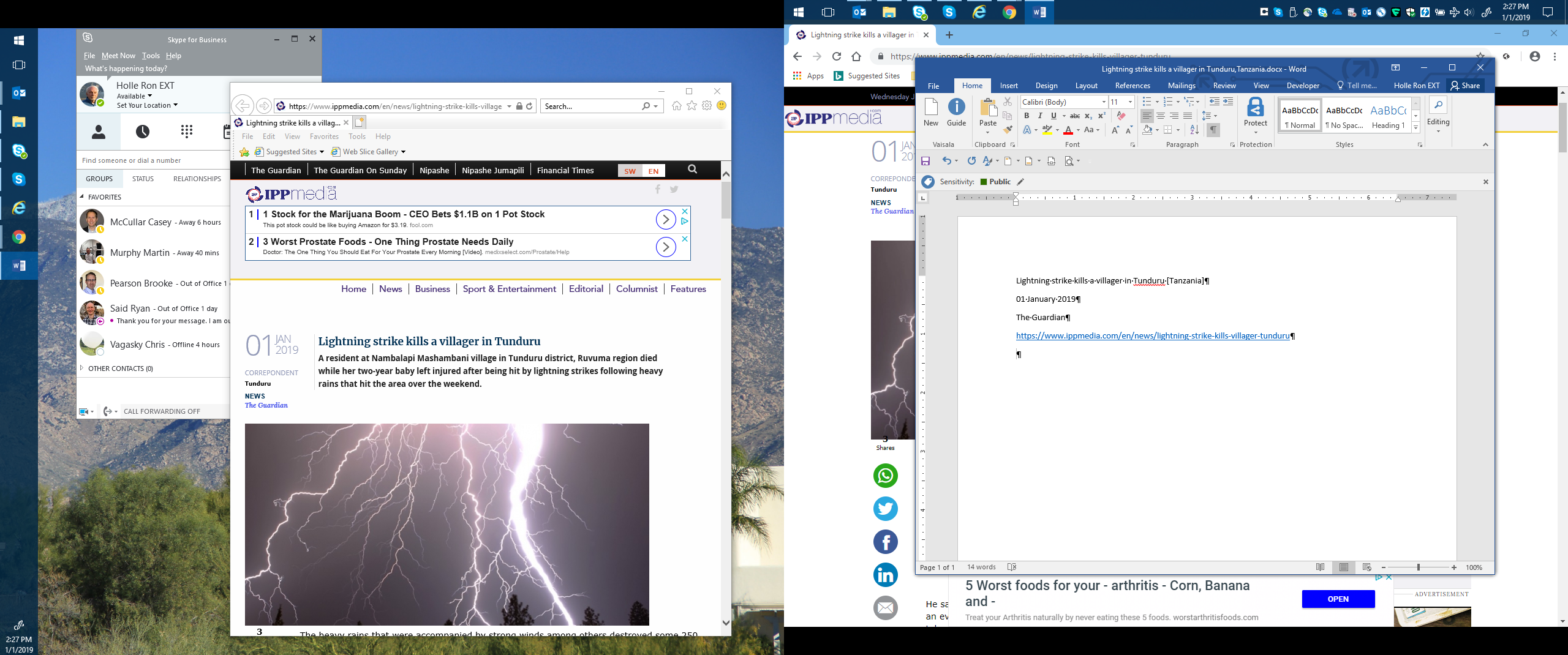 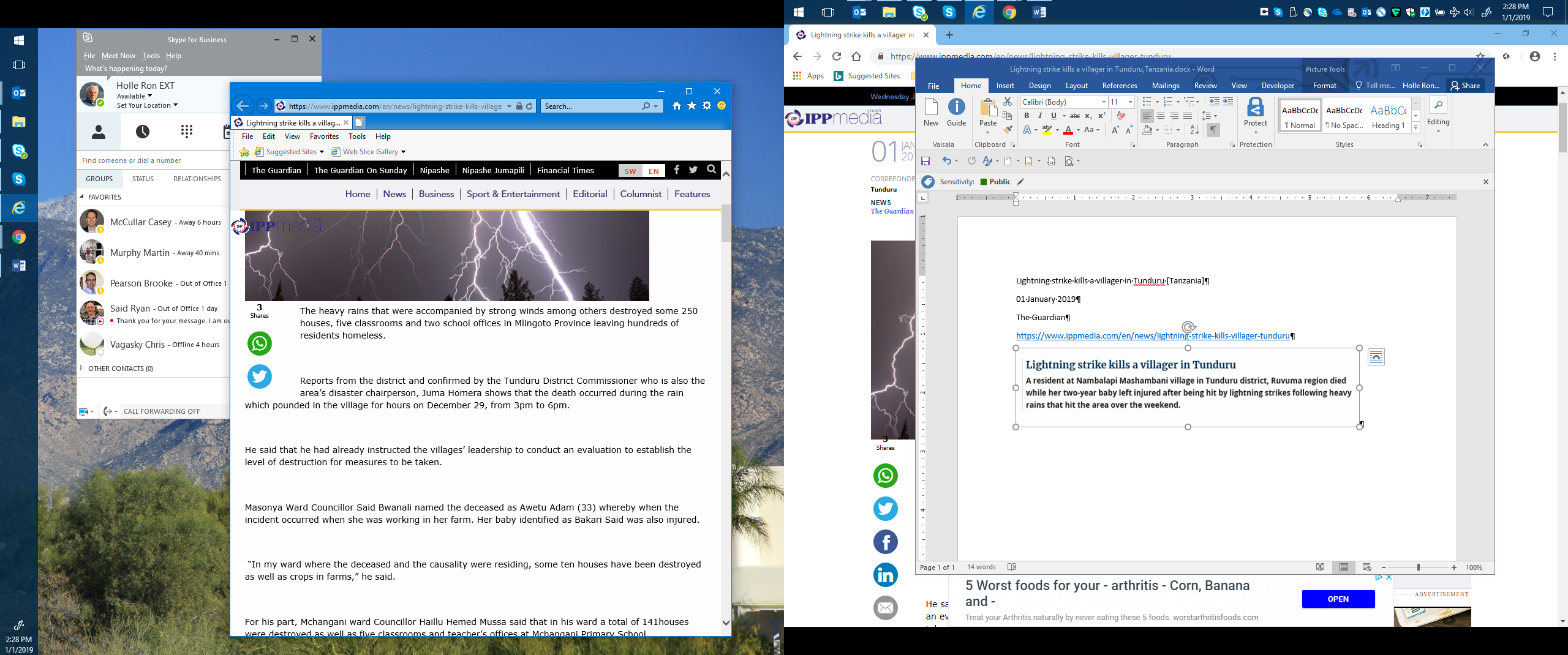 